  АКЦИЯ «ДНЕВНИК ПРАВНУКА ПОБЕДИТЕЛЕЙ»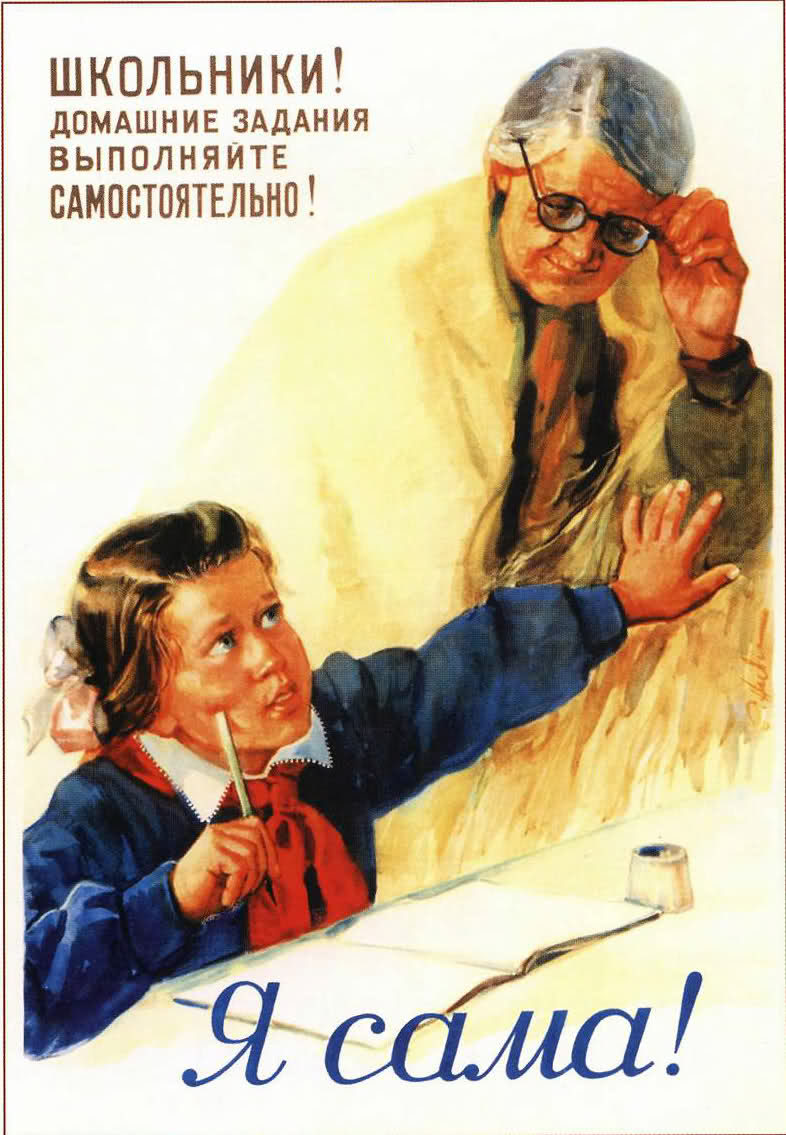 (в рамках празднования 71 годовщины Великой Победы)Разработана учителем начальной школы № 37 г.Волжский  Шахматовой И.В.Цель акции:  Мотивации учебной деятельности,через  принцип ориентации на успех – каждый ученик имеет право быть победителем,формирование патриотических чувства и чувства гордости за подвиг нашего народа в ВОВ.  Дата, время, место: Акция проводиться с 20.04 по 20.05 20016 г в МОУСОШ №37 г. Волжский. 20.05 — подведение итогов и награждение победителей.Предварительная работа: Изготовление обложки для дневника, согласно тематике. Каждый ученик делает аппликацию или рисунок по своему желанию. Одинаковые у всех только надписи.  1) Стань Победителем и ты, только в учёбе себя прояви!     Акция проводиться с 20.04 по 20.05 20016                                            За каждую «5»-звезду получи!  2)ДНЕВНИК ПРАВНУКА ПОБЕДИТЕЛЕЯ                       Фамилия имяОбложку можно сделать на уроке технологии или дать  задание домой.Проведение акции: с 20 апреля каждому за оценку «5»  по любому предмету на обложке рисуется звездочка. Их надо набрать максимальное  количество.Каждый день перед уроками проводиться беседа по хронологии ВОВы.   Еженедельно выпускаются БОЕВЫЕ ЛИСТКИ  с результатами акции.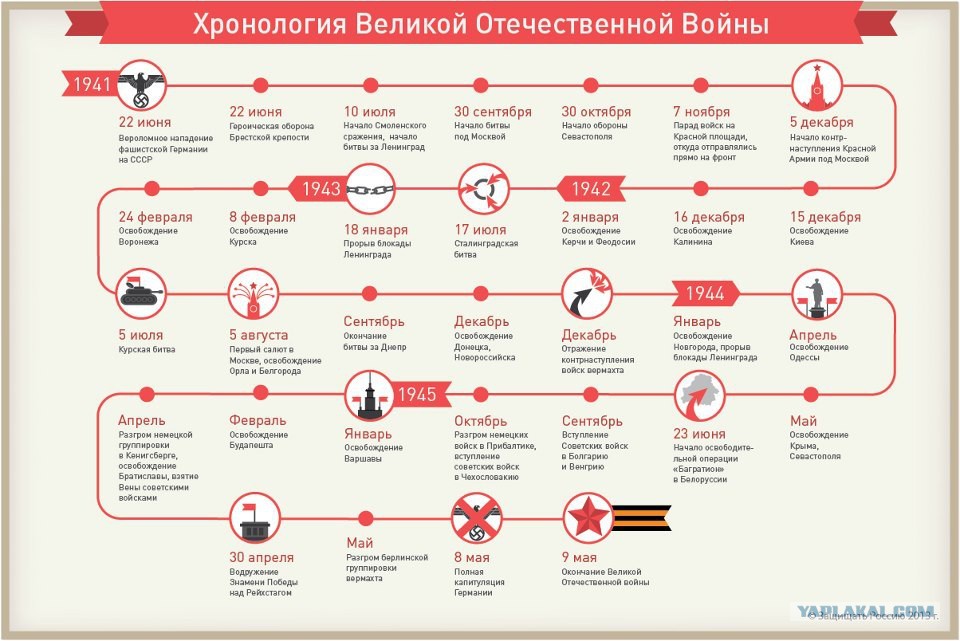 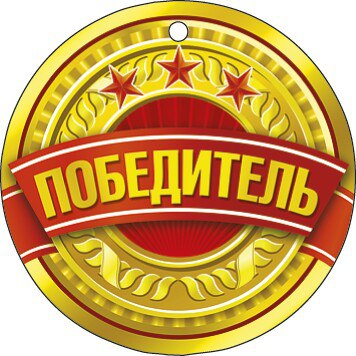 Подведение итогов: 20 мая  подсчитывается количество своих звездочек- трофей у каждого участника. В торжественной обстановке победители награждаются медалями.ПРИЛОЖЕНИЕ №1 Стань Победителем и ты, только в учёбе себя прояви!  За каждую «5»-звезду получи!                    БОЕВОЙ ЛИСТОК № 1от «18» апреля 2016г   3 класс «Д» МОУСОШ № 379 маявся страна отмечает великий праздник ДЕНЬ             ПОБЕДЫ!Еще тогда нас не было на свете,
Когда гремел салют из края в край.
Солдаты, подарили вы планете
Великий Май, победный Май!
Еще тогда нас не было на свете,
Когда в военной буре огневой,
Судьбу решая будущих столетий,
Вы бой вели, священный бой!
Еще тогда нас не было на свете,
Когда с Победой вы домой пришли.
Солдаты Мая, слава вам навеки
От всей земли, от всей земли!
Благодарим, солдаты, вас
За жизнь, за детство и весну,
За тишину,
За мирный дом,
За мир, в котором мы живем!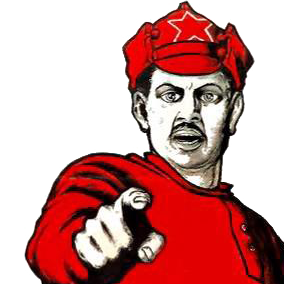  Прими участие в акции «Дневник правнука Победителя» Стань Победителем и ты, только в учёбе себя прояви! За каждую «5»-звезду получи!   Чем больше звезд, тем выше награда!А ТЫ УЖЕ СДЕЛАЛ ОБЛОЖКУ ДЛЯ ДНЕВНИКА?АКЦИЯ НАЧИНАЕТСЯ С 20 АПРЕЛЯ.Имена первых победителей читай в следующем номере БОЕВОГО ЛИСТКАРедакция номера Стань Победителем и ты, только в учёбе себя прояви!  За каждую «5»-звезду получи!            Стань Победителем и ты, только в учёбе себя прояви!  За каждую «5»-звезду получи!                   БОЕВОЙ ЛИСТОК № 2от «    »               2016г   3 класс «Д» МОУСОШ № 37                         Стань Победителем и ты, только в учёбе себя прояви!                                      Акция проходит с 20.04 по 20.05.20016                                               За каждую «5»-звезду получи!  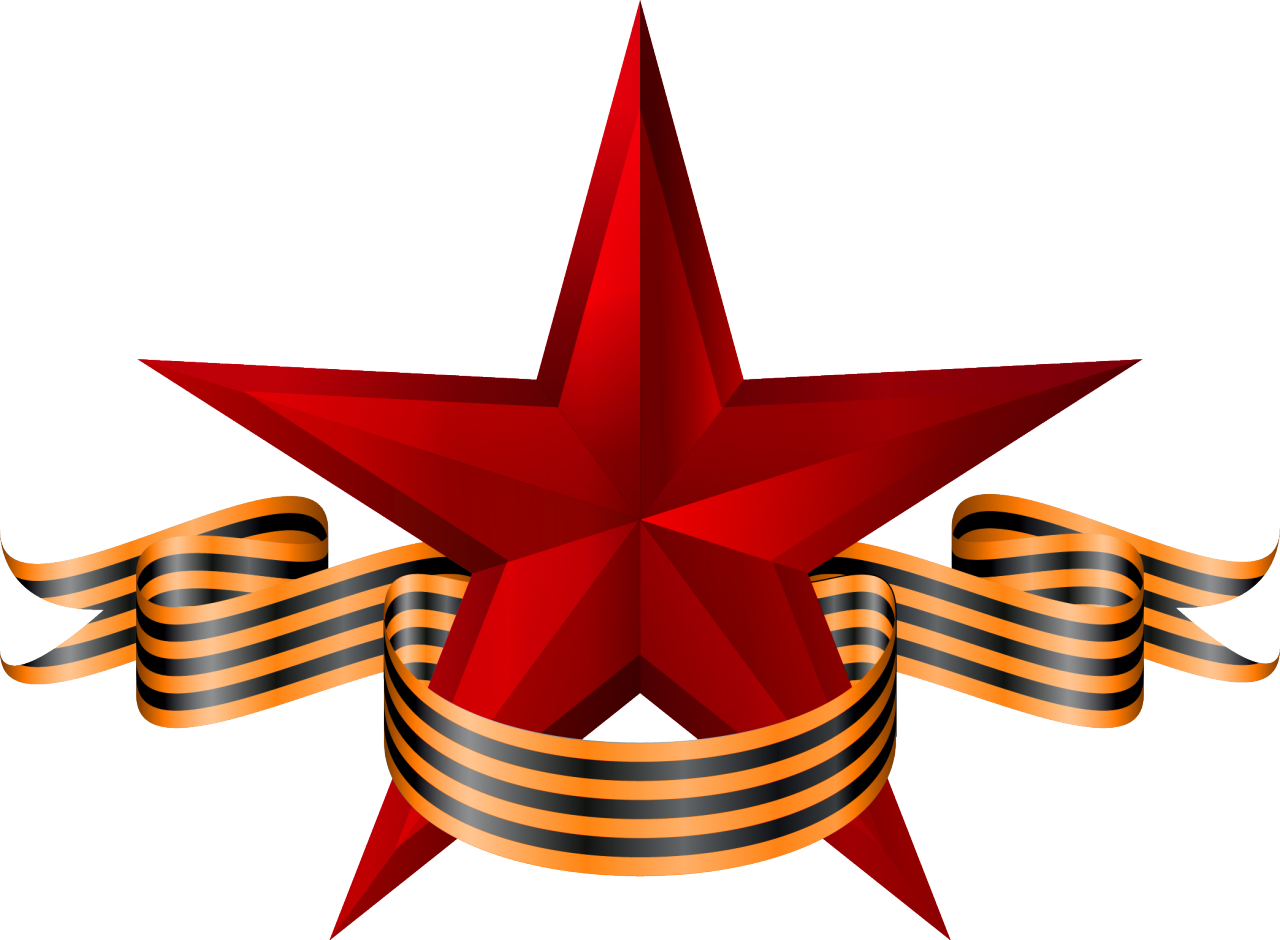 ДНЕВНИКПРАВНУКАПОБЕДИТЕЛЯ_________________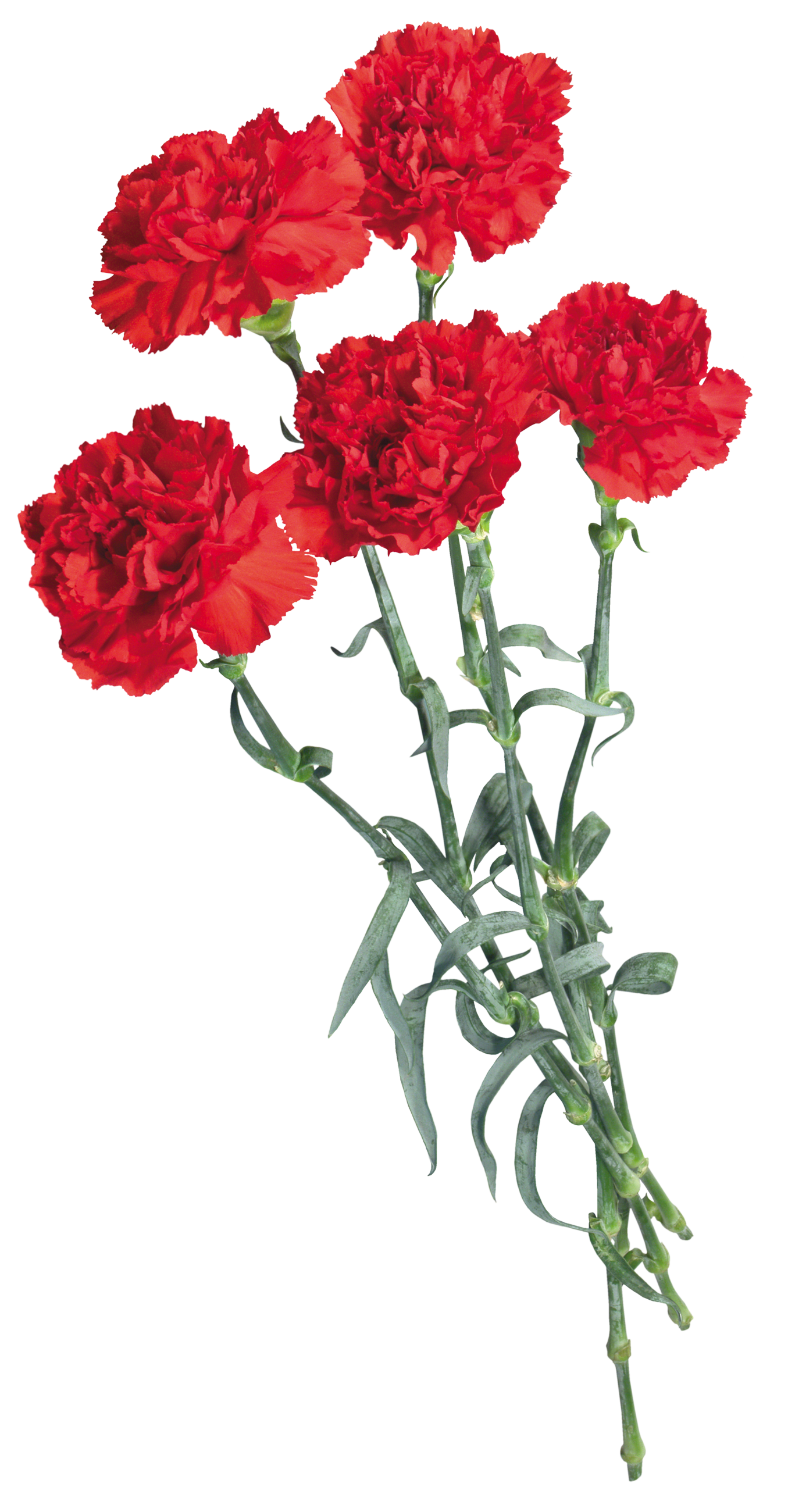 ____   «  » классаМОУСОШ № 37г.Волжский